Verslag 49e NVWC Algemene Ledenvergadering – Jaarvergadering        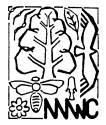 d.d. woensdag 3 april 2024, aanvang 19.30 uurin ‘De Steenuil’, Steenovenslaan 20, CulemborgAgendaOpening en mededelingenVerslag Jaarvergadering van 5 april 2023Inhoudelijk jaarverslag 2023Financieel jaarverslag 2023Kascontrolecommissie 2023 (Margreet de Nie, Riky ten Berge)Benoeming kascontrolecommissie 2024 (Margreet aftredend)Begroting 2024 door de penningmeesterWat verder ter tafel komtBestuurswisselingRondvraag en sluiting1. Opening en mededelingenDe voorzitter Kars Veling opent de vergadering om 20.4 uur en heet alle aanwezigen van harte welkom op deze Jaarvergadering. Er zijn 27 leden waarvan 6 bestuursleden, aanwezig terwijl 8 leden zich hebben afgemeld (zie bijgevoegde presentielijst).Kars zet Winny die afscheid heeft genomen van de Jeugdwerkgroep in het zonnetje vanwege haar grote verdiensten voor deze groep en biedt haar een handboek voor vlinders aan. 2. Verslag Jaargadering van 5 april 2023Het verslag van de jaarvergadering van 5 april 2023 wordt goedgekeurd onder dankzegging aan de notulist.3. Inhoudelijk Jaarverslag 2023Er zijn geen vragen over het inhoudelijk jaarverslag dat gepubliceerd is in Hak-al nr. 1, 2024. Kars geeft op een aantal punten toelichting:Sinds enige tijd is er maandelijks praktisch overleg van Annette en Ada met de afdeling Groenbeheer van de gemeente (uitvoerenden). Dit overleg werpt meer vruchten af dan het halfjaarlijkse overleg met het waterschap en gemeentelijk Groenbeheer (leidinggevenden).Over de Redichemse Waard is er momenteel weinig positief te melden, er is eerder sprake van achteruitgang in het overleg tussen bloot eigenaar, gemeente en het collectief. Rijksvastgoed houdt het beheer van de Volencampen in eigen hand mar er komt dit jaar een nieuwe pachter die SKAL gecertificeerd moet zijn en extensief gaat boeren. Ruud meldt dat er met veel succes meerdere goede natuurfilms zijn vertoond in samenwerking met en bij het theater De Fransche School. Op 28/4 wordt de film Groenkijkers vertoond.4. Financieel jaarverslag 2023De penningmeester Johan de Kruif licht de uitgaven en inkomsten 2023 toe. Er is momenteel sprake van een versnelde groei van het ledental evenals van de aanmeldingen voor Tsjielp. De website heeft behoorlijk wat gekost maar werpt duidelijk zijn vruchten af in de vorm van toename van het aantal leden, mogelijk omdat het nu erg eenvoudig is om lid te worden via de site. 5. Kascontrolecommissie (Margreet de Nie, Riky ten Berge) De kascontrolecommissie heeft de boeken van de penningmeester in orde bevonden en stelt voor hem decharge te verlenen. De vergadering stemt hiermee in.6. Benoeming kascontrolecommissie 2024 (Margreet aftredend)Riky ten Berge en Peter Smeeman vormen de nieuwe kascontrolecommissie.7. Begroting 2024 door de penningmeesterDe penningmeester licht de begroting voor 2023 toe. Er zijn geen grote verrassingen. 9. BestuurssamenstellingDe statutair aftredende bestuursleden Johan de Kruif (penningmeester) en Gijsje van Ingen stellen zich herkiesbaar en blijven met instemming van de vergadering lid van het bestuur. Verder stellen wij voor het bestuur officieel uit te breiden met Emmie Nuijen, zij draait al enige maanden mee met de bestuursvergadering. Emmie stelt zich kort voor, ze is graag buiten en gastdocent Natuur & Landschap bij de Brede School.10. WVTTK, rondvraag en sluiting Peter vraagt of er een reden is dat ons aantal PR-contacten achteruit gegaan is. Dit wordt mede veroorzaakt omdat diverse organisaties op de lijst niet meer bestaan of zijn samengevoegd. In de afgelopen jaren is de lijst gesaneerd. We zetten ons nog steeds in om de Hak-al in wachtkamers en bij natuurorganisaties af te leveren.De voorzitter sluit de vergadering om 20.38. Hij merkt op dat we volgend jaar lustrum gaan vieren (50 jaar NVWC). Margreet en Yvonne (beiden ook lid van oudheidkundige vereniging Voet van Oudheusden) hebben het idee opgevat om als verenigingen voor het lustrum iets te gaan doen. Dit moet wel op vrij korte termijn geconcretiseerd worden.Na de pauze wordt de korte film Vergeten Natuurverleden van Rik van der Linden afgespeeld. Martin Heerschop							          Culemborg, 7 april 2024. Secretaris